SPD Ortsverein Flein·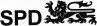 Perspektiven durch Impfung und SchnelltestsDie Sonne scheint und wir genießen es, zu Fuß oder mit dem Fahr­ rad unterwegs zu sein oder nur einfach auf einer Bank zu sitzen und durchzuatmen. In der Region wird geimpft! Lehrer*lnnen, Erzieher*lnnen melden, dass sie bereits die erste Impfung erhal­ ten haben - wir entwickeln Perspektiven, wie mit Impfung und Schnelltests das Leben in Gemeinschaft wieder starten könnte. Wenn wir bereit sind, weiterhin auf räumlichen Abstand von 1,50 m zu gehen und Maske zu tragen! Beim Einkaufen klappt es ja auch. Ich nehme die "grüne Zahl" im Eingangsbereich in der Erlachstraße wahr und trete ein - unbeschwertes Einkaufen mit Abstand und Gelassenheit. Und zum Schluss der Genuss: ein Cap­ puccino im selbst mitqebrachten.BUGA-Becher - ich atme durch - ich genieße den möglichen Neustart und schöpfe Hoffnung auf ein - zwar kontrolliertes - aber immerhin in kleinen Schritten mögliches Leben. Wenn wir uns jetzt alle ein wenig disziplinieren, weiterhin den räumlichen Abstand einhalten, in Geschäften und geschlossenen Räumen Maske tragen - dann wird ein Leben draußen in der frischen Luft wieder möglich sein und wir werden es genießen können, mit allen, denen wir auf den Fleiner Wegen begegnen, uns auszutauschen, wie wir uns freuen, uns wieder­ zusehen.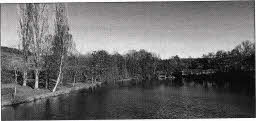 Unser Fleiner See am Samstag, 27. Februar 2021Foto: Heidi Scharf-GieglingIn der frischen Luft - Meeting mit Rainer Hinderer und Andreas Stoch auf dem Kiliansplatz in Heilbronn am Mittwoch, 03. März, 14:30 UhrDas ist einen Ausflug wert - Wetterprognose für den heutigen Mittwoch: sonnig und frisch - gefühlte 15 Grad, wenn man sich in die Sonne stellt!Heidi Scharf-Giegling Pressesprecherin der Fleiner SPD Instagram: spd_flein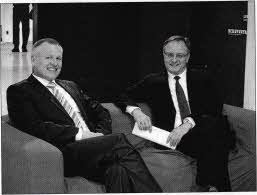 Rainer Hinderer und Andreas Stach, als man noch gemeinsam auf der Couch sitzen konnte ... Foto: Büro HindererTelefonsprechstundeAm Donnerstag, 04. März, von 16.00 bis 17.00 Uhr, wie­ der erreichbar: Rainer Hinderer bietet interessierten Bürqerinnen und Bürgern an, mit ihm in Kontakt zu treten für Fragen, Statements, Anregungen. Sie erreichen Rainer Hinderer unter Tel. 07131 8987141. Weiterhin ist es auch möglich, sich via WhatsApp in dieser Zeit mit ihm in Verbindunq zu setzen--unter der Mobil -Nr. 0163 1339271.Foto: Büro Rainer Hinderer 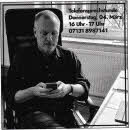 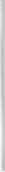 